U ponedjeljak 15. prosinca učenike 1.a razreda posjetila je medicinska sestra Jasminka Tomić koja je održala  edukativno predavanje na temu „Pravilna higijena usne šupljine“. Nakon srdačnog pozdrava medicinska sestra Jasminka upoznala je učenike sa zdravom prehranom, usnom šupljinom, strukturom zuba  te ih upozorila kako nezdrava hrana utječe na zube. Demonstrirala je postupak pravilnog pranja zubiju te su učenici sa svojim četkicama za zube primijenili postupak.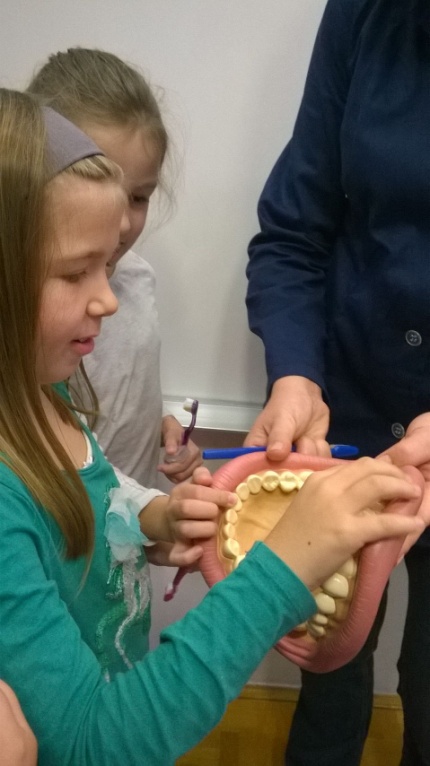 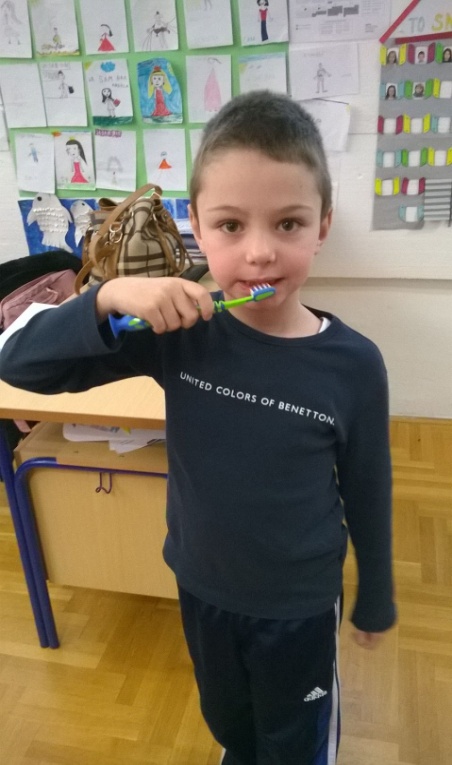 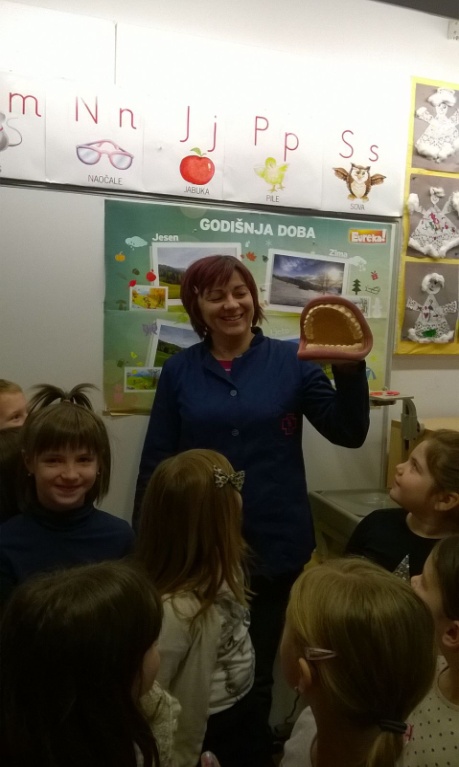 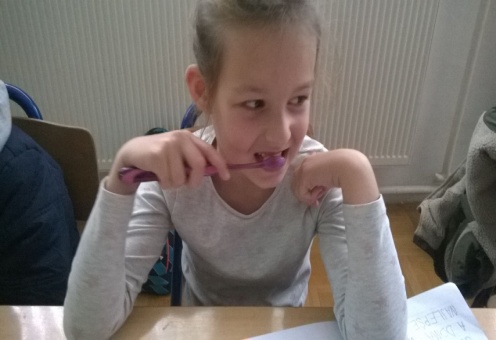 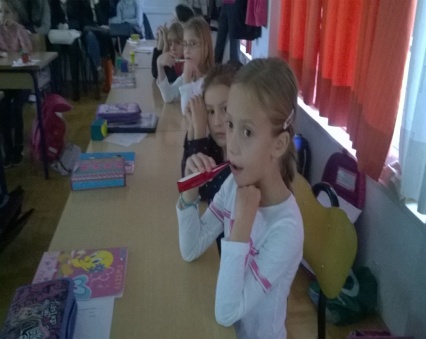 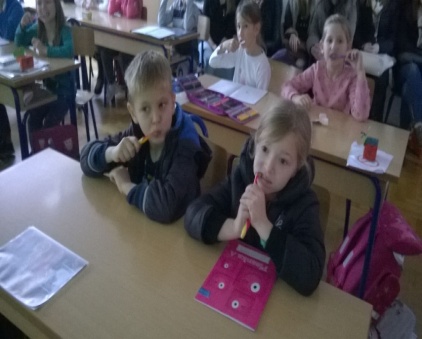 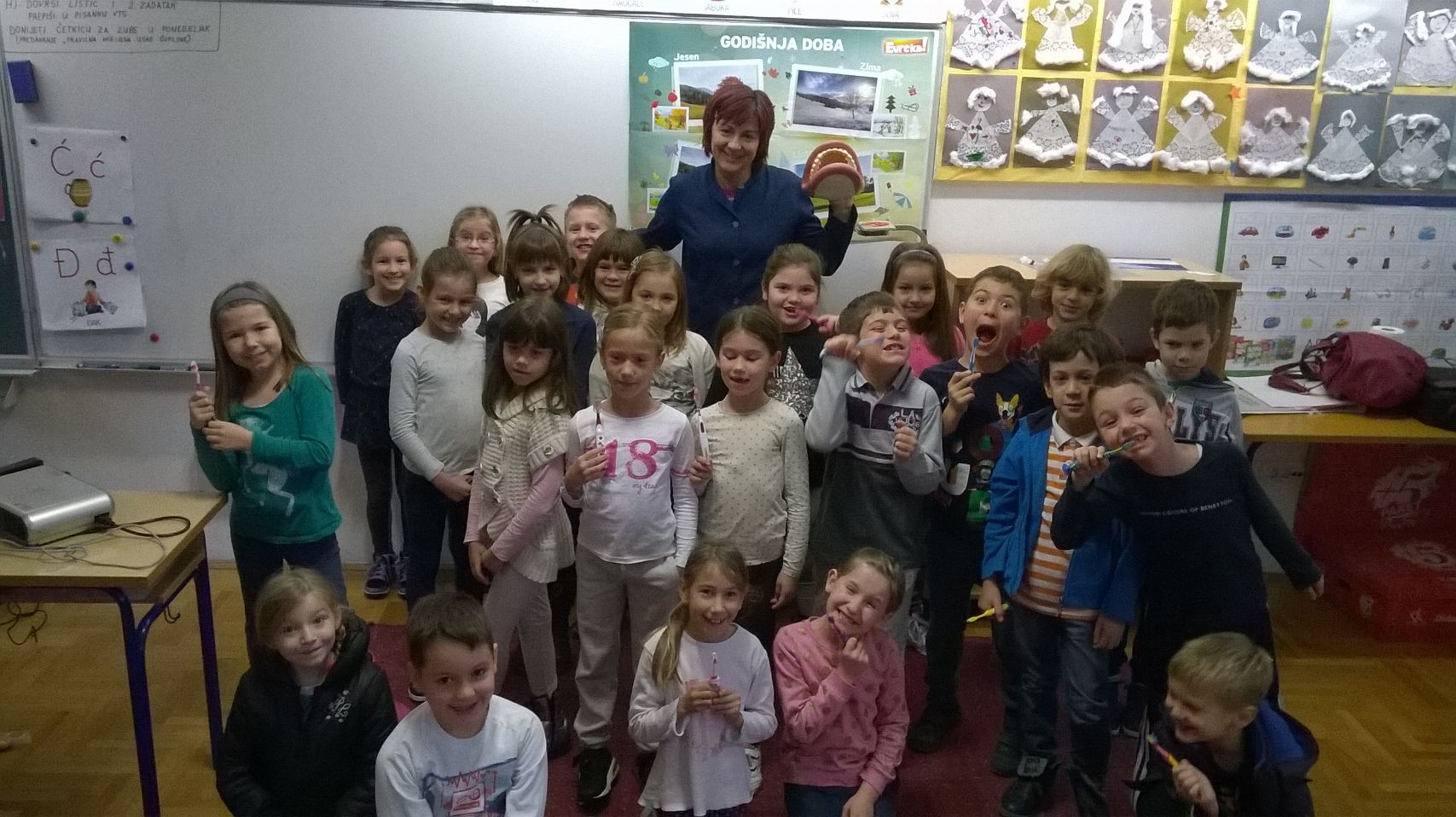 